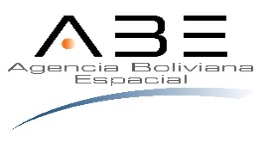 AGENCIA BOLIVIANA ESPACIALDOCUMENTO BASE DE CONTRATACIÓN EN EL EXTRANJEROLICENCIA PARA EL TRANSPORTE DE SERVICIOS AUDIOVISUALES POR INTERNETINTRODUCCIÓNLa Agencia Boliviana Espacial (ABE) es una empresa del Estado Plurinacional de Bolivia, que tiene la calidad de Empresa Pública Nacional Estratégica y que, en sus contrataciones, tanto en el mercado nacional como en el exterior, debe cumplir las normas establecidas por el Estado Boliviano para las contrataciones realizadas por sus empresas.Este documento describe las condiciones a las que se sujeta este proceso de compra de imágenes satelitales de alta resolución.Este proceso se rige por el Reglamento Específico de Contrataciones de Bienes y Servicios Especializados en el Extranjero de la Agencia Boliviana Espacial y por el D.S. 26688 de 5 de julio de 2002 y sus modificaciones.ESPECIFICACIONES TÉCNICAS CRITERIO DE EVALUACIONSe aplicará el criterio de “precio evaluado más bajo”, es decir se adjudica al proponente que tenga la propuesta económica más baja y que cumpla con las Especificaciones Técnicas requeridas.PROCEDIMIENTO Y CONDICIONES PARA EL PROCESO DE CONTRATACIÓNPREPARACIÓN DE PROPUESTASLas propuestas deben ser elaboradas conforme a los requisitos y condiciones establecidos en el presente DBCE, utilizando los formularios incluidos en Anexos.MONEDA Y PAGOS DEL PROCESO DE CONTRATACIÓNLas ofertas se harán en dólares de los Estados Unidos de América, el pago se efectuará en la misma monedaCOSTOS DE PARTICIPACIÓN EN EL PROCESO DE CONTRATACIÓNLos costos de la elaboración y presentación de propuestas y cualquier otro costo que demande la participación de un proponente en el proceso de contratación, cualquiera fuese su resultado, son asumidos exclusivamente por cada proponente, bajo su total responsabilidad y cargo.IDIOMALa propuesta, los formularios y toda la correspondencia que intercambien entre el proponente y el convocante, podrán presentarse en idioma español o en idioma inglés.Los documentos legales podrán presentarse en el idioma oficial del país de origen del proponente.DOCUMENTOS DE LA PROPUESTATodos los Formularios de la propuesta, solicitados en el presente DBCE, tienen el carácter de   Declaraciones Juradas.Los documentos que deben presentar los proponentes, son:Formulario de Identificación del Proponente (Formulario 1). Formulario de Propuesta Económica (Formulario 2).Formulario de Especificaciones Técnicas (Formulario 3).Fotocopia simple del certificado del registro de comercio o documento equivalenteFotocopia simple del Poder del Representante Legal del proponente o documento equivalente validado por autoridad competente, con atribuciones para presentar propuestas y suscribir contratos.Fotocopia simple del Documento de Identidad o pasaporte del Representante Legal.Fotocopia simple del Testimonio de Constitución de la empresa o documento equivalente.PRESENTACIÓN DE PROPUESTASLa propuesta deberá ser presentada al correo electrónico; contrataciones@abe.bo hasta el 20 de abril de 2022 a horas: 09:00 a.m. (GMT-4)Todos los Documentos de la Propuesta deberán ser presentados debidamente firmados y escaneados en formato PDF, deberán tener sus páginas numeradas. APERTURA DE PROPUESTASLa apertura de las propuestas será efectuada en acto público por medio digital, por la Comisión de Calificación, después del cierre del plazo de presentación de propuestas, en la fecha, hora y lugar señalados en el presente DBCE. El Acto de Apertura será continuo y sin interrupciónEn caso de no existir propuestas, la Comisión de Calificación suspenderá el acto y recomendará que la convocatoria sea declarada desierta.ADJUDICACIÓN O DECLARATORIA DESIERTADentro del plazo fijado en el cronograma de plazos, se emitirá la Resolución de Adjudicación o Declaratoria Desierta y la orden de compra al proponente adjudicado, si corresponde.CRONOGRAMA DE PLAZOS DEL PROCESO DE CONTRATACIÓNEl proceso de contratación se sujetará al siguiente Cronograma de Plazos:ANEXOFORMULARIOS DE LA PROPUESTAFORMULARIO 1IDENTIFICACIÓN DEL PROPONENTE(Firma del Representante Legal del Proponente) (Nombre completo del Representante Legal)FORMULARIO 2PROPUESTA ECONÓMICA(Firma del Representante Legal del Proponente) (Nombre completo del Representante LegalFORMULARIO 3ESPECIFICACIONES TÉCNICAS El proponente podrá ofertar características superiores a las solicitadas en el presente Formulario, que mejoren la calidad del bien o bienes ofertados, siempre que estas características fuesen beneficiosas para la entidad y/o no afecten para el fin que fue requerido los bienes.ESPECIFICACIONES TÉCNICASLICENCIA PARA EL TRANSPORTE DE SERVICIOS AUDIOVISUALES DE CLIENTES DTH DE LA ABE POR INTERNETCARACTERÍSTICASMODALIDAD DE CONTRATACIÓN:Precio evaluado más bajo.FORMA DE ADJUDICACIÓN:Por el totalOBLIGACIONES DEL PROVEEDORCumplir con la entrega de los bienes de acuerdo con lo establecido en su cotización o propuesta. PRECIO REFERENCIALEl monto estimado para la contratación es de USD 4.160,19, que de acuerdo con el tipo de cambio actual del Banco Central de Bolivia de 6.96Bs por USD, el monto total es de 28.954,93 (Veintiocho mil novecientos cincuenta y cuatro 93/100 bolivianos).PLAZO DE ENTREGAEl plazo de entrega deberá ser en fecha 1-5-2022, de acuerdo a la cotización provista por el proveedor.LUGAR DE ENTREGA La licencia de activación será entregada vía correo electrónico.MULTASEn caso de incumplimiento con el plazo de entrega establecido en la Orden de Compra o Contrato, se deberá establecer un porcentaje de multa del 1% por día de retraso del monto contratado.FORMA DE PAGOEl monto total será cancelado antes de la entrega del bien.   El monto será cancelado en un pago total de Bs 28.954,93 (Veintiocho mil novecientos cincuenta y cuatro 93/100 bolivianos).Correo electrónico, pedro.camargo@abe.boACTIVIDADFECHA LÍMITEHORA LÍMITELUGARInvitación a Potenciales Proponentes y publicación del DBCE en la página web de la agencia13-04-22Fecha límite de Presentación de Propuestas20-04-2209:00(GMT-4)Correo electrónico: contrataciones@abe.bo Apertura de Propuestas20-04-2209:05(GMT-4)Oficina Central Agencia Boliviana Espacial, Calle 14 de Calacoto # 8164. Y por medios digitales.  (ZOOM ID 816 3595 0988) código de acceso: 006853 Presentación a la MAE del Informe de Evaluación y Recomendación de Adjudicación o Declaratoria Desierta21-04-22Emisión de resolución Adjudicación o Declaratoria Desierta22-04-22Fecha límite de suscripción de la Orden29-04-221.     DATOS GENERALES DEL PROPONENTE 1.     DATOS GENERALES DEL PROPONENTE 1.     DATOS GENERALES DEL PROPONENTE 1.     DATOS GENERALES DEL PROPONENTE 1.     DATOS GENERALES DEL PROPONENTE 1.     DATOS GENERALES DEL PROPONENTE 1.     DATOS GENERALES DEL PROPONENTE 1.     DATOS GENERALES DEL PROPONENTE 1.     DATOS GENERALES DEL PROPONENTE 1.     DATOS GENERALES DEL PROPONENTE 1.     DATOS GENERALES DEL PROPONENTE 1.     DATOS GENERALES DEL PROPONENTE 1.     DATOS GENERALES DEL PROPONENTE 1.     DATOS GENERALES DEL PROPONENTE 1.     DATOS GENERALES DEL PROPONENTE 1.     DATOS GENERALES DEL PROPONENTE 1.     DATOS GENERALES DEL PROPONENTE 1.     DATOS GENERALES DEL PROPONENTE 1.     DATOS GENERALES DEL PROPONENTE 1.     DATOS GENERALES DEL PROPONENTE 1.     DATOS GENERALES DEL PROPONENTE 1.     DATOS GENERALES DEL PROPONENTE 1.     DATOS GENERALES DEL PROPONENTE 1.     DATOS GENERALES DEL PROPONENTE 1.     DATOS GENERALES DEL PROPONENTE 1.     DATOS GENERALES DEL PROPONENTE 1.     DATOS GENERALES DEL PROPONENTE 1.     DATOS GENERALES DEL PROPONENTE 1.     DATOS GENERALES DEL PROPONENTE Nombre del proponente o Razón Social:Nombre del proponente o Razón Social:Nombre del proponente o Razón Social:Nombre del proponente o Razón Social:Nombre del proponente o Razón Social:Nombre del proponente o Razón Social:Nombre del proponente o Razón Social:Nombre del proponente o Razón Social:Nombre del proponente o Razón Social:País de Origen de la empresa:        País de Origen de la empresa:        País de Origen de la empresa:        País de Origen de la empresa:        País de Origen de la empresa:        País de Origen de la empresa:        País de Origen de la empresa:        País de Origen de la empresa:        PaísPaísPaísCiudadCiudadCiudadCiudadDirecciónDirecciónDirecciónDirecciónDirecciónDirecciónDirecciónDomicilio Principal:Domicilio Principal:Domicilio Principal:Domicilio Principal:Domicilio Principal:Domicilio Principal:Domicilio Principal:Domicilio Principal:Teléfonos:Teléfonos:Teléfonos:Teléfonos:Teléfonos:Teléfonos:Teléfonos:Teléfonos:Correo Electrónico:Correo Electrónico:Correo Electrónico:Correo Electrónico:Registro de la empresaRegistro de la empresaRegistro de la empresaRegistro de la empresaRegistro de la empresaRegistro de la empresaRegistro de la empresaNúmero de RegistroNúmero de RegistroNúmero de RegistroNúmero de RegistroFecha de InscripciónFecha de InscripciónFecha de InscripciónFecha de InscripciónFecha de InscripciónFecha de InscripciónFecha de InscripciónFecha de InscripciónFecha de InscripciónRegistro de la empresaRegistro de la empresaRegistro de la empresaRegistro de la empresaRegistro de la empresaRegistro de la empresaRegistro de la empresaNúmero de RegistroNúmero de RegistroNúmero de RegistroNúmero de Registro(Día(DíaMesMesMesAño)Año)Registro de la empresaRegistro de la empresaRegistro de la empresaRegistro de la empresaRegistro de la empresaRegistro de la empresaRegistro de la empresa2.     INFORMACIÓN DEL REPRESENTANTE LEGAL2.     INFORMACIÓN DEL REPRESENTANTE LEGAL2.     INFORMACIÓN DEL REPRESENTANTE LEGAL2.     INFORMACIÓN DEL REPRESENTANTE LEGAL2.     INFORMACIÓN DEL REPRESENTANTE LEGAL2.     INFORMACIÓN DEL REPRESENTANTE LEGAL2.     INFORMACIÓN DEL REPRESENTANTE LEGAL2.     INFORMACIÓN DEL REPRESENTANTE LEGAL2.     INFORMACIÓN DEL REPRESENTANTE LEGAL2.     INFORMACIÓN DEL REPRESENTANTE LEGAL2.     INFORMACIÓN DEL REPRESENTANTE LEGAL2.     INFORMACIÓN DEL REPRESENTANTE LEGAL2.     INFORMACIÓN DEL REPRESENTANTE LEGAL2.     INFORMACIÓN DEL REPRESENTANTE LEGAL2.     INFORMACIÓN DEL REPRESENTANTE LEGAL2.     INFORMACIÓN DEL REPRESENTANTE LEGAL2.     INFORMACIÓN DEL REPRESENTANTE LEGAL2.     INFORMACIÓN DEL REPRESENTANTE LEGAL2.     INFORMACIÓN DEL REPRESENTANTE LEGAL2.     INFORMACIÓN DEL REPRESENTANTE LEGAL2.     INFORMACIÓN DEL REPRESENTANTE LEGAL2.     INFORMACIÓN DEL REPRESENTANTE LEGAL2.     INFORMACIÓN DEL REPRESENTANTE LEGAL2.     INFORMACIÓN DEL REPRESENTANTE LEGAL2.     INFORMACIÓN DEL REPRESENTANTE LEGAL2.     INFORMACIÓN DEL REPRESENTANTE LEGAL2.     INFORMACIÓN DEL REPRESENTANTE LEGAL2.     INFORMACIÓN DEL REPRESENTANTE LEGAL2.     INFORMACIÓN DEL REPRESENTANTE LEGALApellido PaternoApellido PaternoApellido PaternoApellido PaternoApellido MaternoApellido MaternoApellido MaternoApellido MaternoApellido MaternoNombre(s)Nombre(s)Nombre(s)Nombre(s)Nombre(s)Nombre(s)Nombre(s)Nombre(s) Nombre del Representante Legal  Nombre del Representante Legal  Nombre del Representante Legal  Nombre del Representante Legal  Nombre del Representante Legal  Nombre del Representante Legal  Nombre del Representante Legal :NúmeroNúmeroNúmeroNúmeroNúmeroNúmeroDocumento de Identidad o equivalente  del Representante Legal Documento de Identidad o equivalente  del Representante Legal Documento de Identidad o equivalente  del Representante Legal Documento de Identidad o equivalente  del Representante Legal Documento de Identidad o equivalente  del Representante Legal Documento de Identidad o equivalente  del Representante Legal Documento de Identidad o equivalente  del Representante Legal :Número de TestimonioNúmero de TestimonioNúmero de TestimonioLugar de EmisiónLugar de EmisiónLugar de EmisiónLugar de EmisiónLugar de EmisiónLugar de EmisiónFecha de ExpediciónFecha de ExpediciónFecha de ExpediciónFecha de ExpediciónFecha de ExpediciónFecha de ExpediciónFecha de ExpediciónFecha de ExpediciónNúmero de TestimonioNúmero de TestimonioNúmero de TestimonioLugar de EmisiónLugar de EmisiónLugar de EmisiónLugar de EmisiónLugar de EmisiónLugar de Emisión(Día(DíaMesMesAño)Año)Poder del Representante Legal o documento equivalente Poder del Representante Legal o documento equivalente Poder del Representante Legal o documento equivalente Poder del Representante Legal o documento equivalente Poder del Representante Legal o documento equivalente Poder del Representante Legal o documento equivalente Poder del Representante Legal o documento equivalente :- Declaro en calidad de Representante Legal contar con un poder general amplio y suficiente con facultades para presentar propuestas y suscribir Contrato (Suprimir este texto cuando el proponente sea una empresa unipersonal y éste no acredite a un Representante Legal). - Declaro que el poder del Representante Legal se encuentra inscrito en el Registro correspondiente del país de origen.- Declaro en calidad de Representante Legal contar con un poder general amplio y suficiente con facultades para presentar propuestas y suscribir Contrato (Suprimir este texto cuando el proponente sea una empresa unipersonal y éste no acredite a un Representante Legal). - Declaro que el poder del Representante Legal se encuentra inscrito en el Registro correspondiente del país de origen.- Declaro en calidad de Representante Legal contar con un poder general amplio y suficiente con facultades para presentar propuestas y suscribir Contrato (Suprimir este texto cuando el proponente sea una empresa unipersonal y éste no acredite a un Representante Legal). - Declaro que el poder del Representante Legal se encuentra inscrito en el Registro correspondiente del país de origen.- Declaro en calidad de Representante Legal contar con un poder general amplio y suficiente con facultades para presentar propuestas y suscribir Contrato (Suprimir este texto cuando el proponente sea una empresa unipersonal y éste no acredite a un Representante Legal). - Declaro que el poder del Representante Legal se encuentra inscrito en el Registro correspondiente del país de origen.- Declaro en calidad de Representante Legal contar con un poder general amplio y suficiente con facultades para presentar propuestas y suscribir Contrato (Suprimir este texto cuando el proponente sea una empresa unipersonal y éste no acredite a un Representante Legal). - Declaro que el poder del Representante Legal se encuentra inscrito en el Registro correspondiente del país de origen.- Declaro en calidad de Representante Legal contar con un poder general amplio y suficiente con facultades para presentar propuestas y suscribir Contrato (Suprimir este texto cuando el proponente sea una empresa unipersonal y éste no acredite a un Representante Legal). - Declaro que el poder del Representante Legal se encuentra inscrito en el Registro correspondiente del país de origen.- Declaro en calidad de Representante Legal contar con un poder general amplio y suficiente con facultades para presentar propuestas y suscribir Contrato (Suprimir este texto cuando el proponente sea una empresa unipersonal y éste no acredite a un Representante Legal). - Declaro que el poder del Representante Legal se encuentra inscrito en el Registro correspondiente del país de origen.- Declaro en calidad de Representante Legal contar con un poder general amplio y suficiente con facultades para presentar propuestas y suscribir Contrato (Suprimir este texto cuando el proponente sea una empresa unipersonal y éste no acredite a un Representante Legal). - Declaro que el poder del Representante Legal se encuentra inscrito en el Registro correspondiente del país de origen.- Declaro en calidad de Representante Legal contar con un poder general amplio y suficiente con facultades para presentar propuestas y suscribir Contrato (Suprimir este texto cuando el proponente sea una empresa unipersonal y éste no acredite a un Representante Legal). - Declaro que el poder del Representante Legal se encuentra inscrito en el Registro correspondiente del país de origen.- Declaro en calidad de Representante Legal contar con un poder general amplio y suficiente con facultades para presentar propuestas y suscribir Contrato (Suprimir este texto cuando el proponente sea una empresa unipersonal y éste no acredite a un Representante Legal). - Declaro que el poder del Representante Legal se encuentra inscrito en el Registro correspondiente del país de origen.- Declaro en calidad de Representante Legal contar con un poder general amplio y suficiente con facultades para presentar propuestas y suscribir Contrato (Suprimir este texto cuando el proponente sea una empresa unipersonal y éste no acredite a un Representante Legal). - Declaro que el poder del Representante Legal se encuentra inscrito en el Registro correspondiente del país de origen.- Declaro en calidad de Representante Legal contar con un poder general amplio y suficiente con facultades para presentar propuestas y suscribir Contrato (Suprimir este texto cuando el proponente sea una empresa unipersonal y éste no acredite a un Representante Legal). - Declaro que el poder del Representante Legal se encuentra inscrito en el Registro correspondiente del país de origen.- Declaro en calidad de Representante Legal contar con un poder general amplio y suficiente con facultades para presentar propuestas y suscribir Contrato (Suprimir este texto cuando el proponente sea una empresa unipersonal y éste no acredite a un Representante Legal). - Declaro que el poder del Representante Legal se encuentra inscrito en el Registro correspondiente del país de origen.- Declaro en calidad de Representante Legal contar con un poder general amplio y suficiente con facultades para presentar propuestas y suscribir Contrato (Suprimir este texto cuando el proponente sea una empresa unipersonal y éste no acredite a un Representante Legal). - Declaro que el poder del Representante Legal se encuentra inscrito en el Registro correspondiente del país de origen.- Declaro en calidad de Representante Legal contar con un poder general amplio y suficiente con facultades para presentar propuestas y suscribir Contrato (Suprimir este texto cuando el proponente sea una empresa unipersonal y éste no acredite a un Representante Legal). - Declaro que el poder del Representante Legal se encuentra inscrito en el Registro correspondiente del país de origen.- Declaro en calidad de Representante Legal contar con un poder general amplio y suficiente con facultades para presentar propuestas y suscribir Contrato (Suprimir este texto cuando el proponente sea una empresa unipersonal y éste no acredite a un Representante Legal). - Declaro que el poder del Representante Legal se encuentra inscrito en el Registro correspondiente del país de origen.- Declaro en calidad de Representante Legal contar con un poder general amplio y suficiente con facultades para presentar propuestas y suscribir Contrato (Suprimir este texto cuando el proponente sea una empresa unipersonal y éste no acredite a un Representante Legal). - Declaro que el poder del Representante Legal se encuentra inscrito en el Registro correspondiente del país de origen.- Declaro en calidad de Representante Legal contar con un poder general amplio y suficiente con facultades para presentar propuestas y suscribir Contrato (Suprimir este texto cuando el proponente sea una empresa unipersonal y éste no acredite a un Representante Legal). - Declaro que el poder del Representante Legal se encuentra inscrito en el Registro correspondiente del país de origen.- Declaro en calidad de Representante Legal contar con un poder general amplio y suficiente con facultades para presentar propuestas y suscribir Contrato (Suprimir este texto cuando el proponente sea una empresa unipersonal y éste no acredite a un Representante Legal). - Declaro que el poder del Representante Legal se encuentra inscrito en el Registro correspondiente del país de origen.- Declaro en calidad de Representante Legal contar con un poder general amplio y suficiente con facultades para presentar propuestas y suscribir Contrato (Suprimir este texto cuando el proponente sea una empresa unipersonal y éste no acredite a un Representante Legal). - Declaro que el poder del Representante Legal se encuentra inscrito en el Registro correspondiente del país de origen.- Declaro en calidad de Representante Legal contar con un poder general amplio y suficiente con facultades para presentar propuestas y suscribir Contrato (Suprimir este texto cuando el proponente sea una empresa unipersonal y éste no acredite a un Representante Legal). - Declaro que el poder del Representante Legal se encuentra inscrito en el Registro correspondiente del país de origen.- Declaro en calidad de Representante Legal contar con un poder general amplio y suficiente con facultades para presentar propuestas y suscribir Contrato (Suprimir este texto cuando el proponente sea una empresa unipersonal y éste no acredite a un Representante Legal). - Declaro que el poder del Representante Legal se encuentra inscrito en el Registro correspondiente del país de origen.- Declaro en calidad de Representante Legal contar con un poder general amplio y suficiente con facultades para presentar propuestas y suscribir Contrato (Suprimir este texto cuando el proponente sea una empresa unipersonal y éste no acredite a un Representante Legal). - Declaro que el poder del Representante Legal se encuentra inscrito en el Registro correspondiente del país de origen.- Declaro en calidad de Representante Legal contar con un poder general amplio y suficiente con facultades para presentar propuestas y suscribir Contrato (Suprimir este texto cuando el proponente sea una empresa unipersonal y éste no acredite a un Representante Legal). - Declaro que el poder del Representante Legal se encuentra inscrito en el Registro correspondiente del país de origen.- Declaro en calidad de Representante Legal contar con un poder general amplio y suficiente con facultades para presentar propuestas y suscribir Contrato (Suprimir este texto cuando el proponente sea una empresa unipersonal y éste no acredite a un Representante Legal). - Declaro que el poder del Representante Legal se encuentra inscrito en el Registro correspondiente del país de origen.- Declaro en calidad de Representante Legal contar con un poder general amplio y suficiente con facultades para presentar propuestas y suscribir Contrato (Suprimir este texto cuando el proponente sea una empresa unipersonal y éste no acredite a un Representante Legal). - Declaro que el poder del Representante Legal se encuentra inscrito en el Registro correspondiente del país de origen.- Declaro en calidad de Representante Legal contar con un poder general amplio y suficiente con facultades para presentar propuestas y suscribir Contrato (Suprimir este texto cuando el proponente sea una empresa unipersonal y éste no acredite a un Representante Legal). - Declaro que el poder del Representante Legal se encuentra inscrito en el Registro correspondiente del país de origen.- Declaro en calidad de Representante Legal contar con un poder general amplio y suficiente con facultades para presentar propuestas y suscribir Contrato (Suprimir este texto cuando el proponente sea una empresa unipersonal y éste no acredite a un Representante Legal). - Declaro que el poder del Representante Legal se encuentra inscrito en el Registro correspondiente del país de origen.- Declaro en calidad de Representante Legal contar con un poder general amplio y suficiente con facultades para presentar propuestas y suscribir Contrato (Suprimir este texto cuando el proponente sea una empresa unipersonal y éste no acredite a un Representante Legal). - Declaro que el poder del Representante Legal se encuentra inscrito en el Registro correspondiente del país de origen.3.     INFORMACIÓN SOBRE NOTIFICACIONES 3.     INFORMACIÓN SOBRE NOTIFICACIONES 3.     INFORMACIÓN SOBRE NOTIFICACIONES 3.     INFORMACIÓN SOBRE NOTIFICACIONES 3.     INFORMACIÓN SOBRE NOTIFICACIONES 3.     INFORMACIÓN SOBRE NOTIFICACIONES 3.     INFORMACIÓN SOBRE NOTIFICACIONES 3.     INFORMACIÓN SOBRE NOTIFICACIONES 3.     INFORMACIÓN SOBRE NOTIFICACIONES 3.     INFORMACIÓN SOBRE NOTIFICACIONES 3.     INFORMACIÓN SOBRE NOTIFICACIONES 3.     INFORMACIÓN SOBRE NOTIFICACIONES 3.     INFORMACIÓN SOBRE NOTIFICACIONES 3.     INFORMACIÓN SOBRE NOTIFICACIONES 3.     INFORMACIÓN SOBRE NOTIFICACIONES 3.     INFORMACIÓN SOBRE NOTIFICACIONES 3.     INFORMACIÓN SOBRE NOTIFICACIONES 3.     INFORMACIÓN SOBRE NOTIFICACIONES 3.     INFORMACIÓN SOBRE NOTIFICACIONES 3.     INFORMACIÓN SOBRE NOTIFICACIONES 3.     INFORMACIÓN SOBRE NOTIFICACIONES 3.     INFORMACIÓN SOBRE NOTIFICACIONES 3.     INFORMACIÓN SOBRE NOTIFICACIONES 3.     INFORMACIÓN SOBRE NOTIFICACIONES 3.     INFORMACIÓN SOBRE NOTIFICACIONES 3.     INFORMACIÓN SOBRE NOTIFICACIONES 3.     INFORMACIÓN SOBRE NOTIFICACIONES 3.     INFORMACIÓN SOBRE NOTIFICACIONES 3.     INFORMACIÓN SOBRE NOTIFICACIONES Solicito que las notificaciones me sean remitidas vía:Solicito que las notificaciones me sean remitidas vía:Solicito que las notificaciones me sean remitidas vía:Solicito que las notificaciones me sean remitidas vía:Solicito que las notificaciones me sean remitidas vía:Solicito que las notificaciones me sean remitidas vía:Solicito que las notificaciones me sean remitidas vía:Solicito que las notificaciones me sean remitidas vía:Solicito que las notificaciones me sean remitidas vía:Fax:Fax:Fax:Fax:Fax:Fax:Fax:Fax:Solicito que las notificaciones me sean remitidas vía:Solicito que las notificaciones me sean remitidas vía:Solicito que las notificaciones me sean remitidas vía:Solicito que las notificaciones me sean remitidas vía:Solicito que las notificaciones me sean remitidas vía:Solicito que las notificaciones me sean remitidas vía:Solicito que las notificaciones me sean remitidas vía:Solicito que las notificaciones me sean remitidas vía:Solicito que las notificaciones me sean remitidas vía:Solicito que las notificaciones me sean remitidas vía:Solicito que las notificaciones me sean remitidas vía:Solicito que las notificaciones me sean remitidas vía:Solicito que las notificaciones me sean remitidas vía:Solicito que las notificaciones me sean remitidas vía:Solicito que las notificaciones me sean remitidas vía:Solicito que las notificaciones me sean remitidas vía:Solicito que las notificaciones me sean remitidas vía:Solicito que las notificaciones me sean remitidas vía:Correo Electrónico:Correo Electrónico:Correo Electrónico:Correo Electrónico:Correo Electrónico:Correo Electrónico:Correo Electrónico:Correo Electrónico:DATOS COMPLETADOS POR LA ENTIDAD CONVOCANTEDATOS COMPLETADOS POR LA ENTIDAD CONVOCANTEDATOS COMPLETADOS POR LA ENTIDAD CONVOCANTEDATOS COMPLETADOS POR LA ENTIDAD CONVOCANTEDATOS COMPLETADOS POR LA ENTIDAD CONVOCANTEPROPUESTA(A SER COMPLETADO POR EL PROPONENTE)PROPUESTA(A SER COMPLETADO POR EL PROPONENTE)PROPUESTA(A SER COMPLETADO POR EL PROPONENTE)PROPUESTA(A SER COMPLETADO POR EL PROPONENTE)PROPUESTA(A SER COMPLETADO POR EL PROPONENTE)ÍtemDescripción del bienCantidadReferencial solicitadaPrecio Referencial Unitario(Bs)Precio Referencial Total(Bs)Cantidad OfertadaPrecio Unitario(Bs)Precio Total(Bs)Precio Total(Bs)1Licencia de transporte para Broadcasting, flexible e ilimitada para varios feeders con incremento de hasta 20Mbps de tasa de datos. 128.954,9328.954,931Incrementar la capacidad de la licencia actual de 14Mbps a 20Mbps.128.954,9328.954,931Protocolos que debe soportar a la entrada:MPEG-TS sobre UDP y/o RTPRTMP Archivos en formato Transport Stream128.954,9328.954,931Protocolos que debe soportar a la salida:MPEG-TS sobre UDP y/o RTP128.954,9328.954,931Monitoreo de streams de acuerdo con la norma TR 101 290128.954,9328.954,931Garantía de alta calidad de video por medio de tecnología FEC (Forward Error Correction)128.954,9328.954,93TOTAL PROPUESTA (Numeral)TOTAL PROPUESTA (Numeral)TOTAL PROPUESTA (Numeral)TOTAL PROPUESTA (Numeral)TOTAL PROPUESTA (Numeral)TOTAL PROPUESTA (Numeral)TOTAL PROPUESTA (Numeral)TOTAL PROPUESTA (Numeral)(Literal)(Literal)(Literal)(Literal)(Literal)(Literal)(Literal)(Literal)Para ser llenado por el proponente al momento de elaborar su propuestaPara ser llenado por el proponente al momento de elaborar su propuestaPara ser llenado por el proponente al momento de elaborar su propuestaPara ser llenado por el proponente al momento de elaborar su propuesta#Característica SolicitadaCUMPLENO CUMPLEOBSERVACIONES1Licencia de transporte para Broadcasting, flexible e ilimitada para varios feeders con incremento de hasta 20Mbps de tasa de datos. 2Incrementar la capacidad de la licencia actual de 14Mbps a 20Mbps.3Protocolos que debe soportar a la entrada:MPEG-TS sobre UDP y/o RTPRTMP Archivos en formato Transport Stream4Protocolos que debe soportar a la salida:MPEG-TS sobre UDP y/o RTP5Monitoreo de streams de acuerdo con la norma TR 101 2906Garantía de alta calidad de video por medio de tecnología FEC (Forward Error Correction)7Plazo de entrega: Inmediato8Condición del pago: Pago previo a la entrega9Lugar de entrega: Licencia digital, vía correo electrónico.